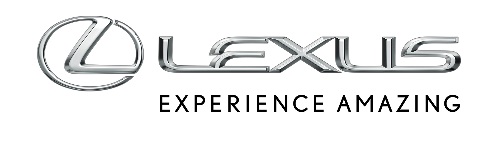 4 LUTEGO 2019ADAM KSZCZOT, WIELOKROTNY MEDALISTA MISTRZOSTW ŚWIATA W BIEGU NA 800 METRÓW, AMBASADOREM LEXUS ŁÓDŹ
Adam Kszczot, wybitny sportowiec, wielokrotny medalista mistrzostw Europy, świata oraz halowych mistrzostw świata, od lutego 2019 roku został ambasadorem autoryzowanego salonu Lexus Łódź. Lekkoatleta został użytkownikiem jednego z modeli Lexusa, w ramach wewnętrznego projektu dealera wspierającego utalentowanych polskich sportowców w drodze do Igrzysk Olimpijskich Tokio 2020.Już 4 lutego tego roku podczas lekkoatletycznego mityngu gwiazd Orlen Cup w Atlas Arenie (Lexus Łódź jest oficjalnym partnerem wydarzenia) zostanie oficjalnie ogłoszona współpraca Adama Kszczota z dealerem. Sportowiec w imieniu stacji wręczy jednemu ze zwycięzców nagrodę w postaci kluczyków do „Auta na weekend”.Sportowym celem Adama jest uplasowanie się na podium Igrzysk Olimpijskich w Tokyo w 2020 roku, ale wcześniej potwierdził swój udział w mistrzostwach świata w Doha (wrzesień 2019). Nieprzypadkowo marka Lexus jest bliska Adamowi, który utożsamia się z japońską filozofią Ikigai, polegającą na docenianiu codzienności, a także osiągnięciu równowagi między robieniem tego co kochamy oraz tego, co daje nam środki do życia. Ten wybitny i utalentowany sportowiec w codziennym życiu pragnie przede wszystkim szczęścia dla siebie i rodziny. Jego pasją jest nie tylko sport, ale także motywacja w ujęciu naukowym. Początkowo spotykał się z młodzieżą w szkołach, a obecnie spełnia się jako mówca motywacyjny.Lexus ŁódźFirma Lexus Łódź Sp. z o.o. to autoryzowany dealer marki Lexus, istniejący od 2016 roku. Firma oferuje usługi sprzedaży oraz serwisu mechaniczno-blacharskiego  samochodów marki premium. Stacja została wyróżniona dwukrotnie prestiżową Statuetką 5* za obsługę klienta w Audycie Europejskim. Samochody Lexusa są cenione na całym świecie za bezpieczeństwo, wysoką jakość, innowacyjność oraz niezawodne napędy hybrydowe.Adam KszczotAdam Kszczot rozpoczął przygodę ze sportem już w wieku 15 lat, gdy trener Rafał Marszałek odkrył jego talent. W 2007 roku Adam zdobył brązowy medal mistrzostw Europy Juniorów. Twierdzi, że jest to dla niego najcenniejsze trofeum, które otworzyło „worek z medalami”. Rok później był tuż za podium na Mistrzostwach Świata Juniorów w Bydgoszczy, a w kolejnych latach zdobył czwarte miejsce w halowym czempionacie Starego Kontynentu w Turynie. Latem 2009 roku zdobył tytuł młodzieżowego mistrza Europy. 2010 rok był dla Adama szczególnie udany, gdyż zdobył dwa brązowe medale na najważniejszych zawodach w sezonie – zimą podczas halowych mistrzostw świata oraz latem na mistrzostwach Europy. Wygrywając z Marcinem Lewandowskim, zapewnił sobie w 2011 roku złoty medal halowych mistrzostw Europy. W lipcu 2011 obronił tytuł młodzieżowego mistrza Europy, a kilkanaście tygodni później zajął szóstą lokatę w mistrzostwach świata. Na koniec sezonu 2011 zajął czwarte miejsce w plebiscycie na wschodzącą gwiazdę europejskiej lekkoatletyki, organizowanym przez European Athletics. Adam Kszczot zdobył w sumie jedenaście złotych medali na seniorskich mistrzostwach Polski w biegu na 800 metrów, a w 2017 zdobył złoty medal mistrzostw kraju na stadionie w biegu na 1500 metrów.